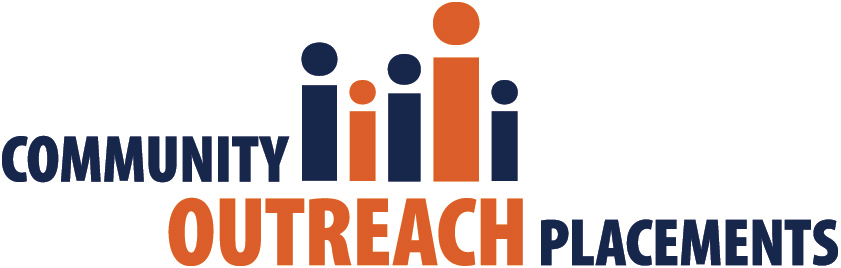 Issue Area Program Description Population Days/Times Transportation/Distance Notes Animal Welfare Baltimore Animal Rescue Care Shelter (BARCS) Provide attention, care, and support to animals housed in this Baltimore city animal shelter to increase chances of adoption.  Dog Walkers and Cat Socializers are primary needs.    Animals Mondays: 3:00pm-7:00pm- Full Wednesdays: 3:00pm-7:00pm FullSaturdays: 11:00am-3:00pm  Van full Thursday 3 spots leftTransportation IS provided and personally arranged Volunteer application is needed.   Orientation and one day of training is required for all volunteers. If you choose to receive further training you will be able to move up in levels as a volunteer and acquire more responsibilitiesAdults with Intellectual/Developmental DisabilitiesBest Buddies Seeking female students to form one-on-one friendships to enhance the lives of women with intellectual and developmental disabilities. Women Residing in Local Group HomeWed. 6-8 – 1-2 spotsTransportation IS provided Participation involves completing applications through Best Buddies. For males, there may be some on-campus opportunities in partnership with SUCCESS.Adults with Intellectual Disabilities/Education SUCCESSAssist with various classes (i.e., Service-Learning & Theater) or be a Lunch Buddy by helping students with buying food and by providing company.  College-Aged Students with Intellectual DisabilitiesVarious All activities take place on campus If interested please contact Amy Lacosse at lacosse1@umbc.edu Education Arbutus AchieversCLOSED Tutor at-risk middle school students and create and lead activities that encourage leadership development.Middle School StudentsAfter-School Program: Tuesday and Thursday 3:00 - 4:00 Training/Planning: Tuesday 1:45-2:45 Thursday 2:00-3:00 * * Training schedule will vary week to week depending on need.Transportation IS provided, but site is also within walking distance.Volunteers must complete interview. If interested please contact Max Poole at mpool1@umbc.edu and Nicholas Ramundo at Nramundo@umbc.edu Education Cristo Rey Jesuit High SchoolThis independent Catholic school is based on a national model. Volunteers are needed for after-school support, helping teachers in classrooms, writing, tutoring, and athletic assistance.  High School Students Mondays-Fridays: 8:00am-3:30pm Mondays-Thursdays: 3:15pm-4:30pm for after-school Mondays-Thursdays: 4:00pm-6:00pm for Athletics Transportation is NOT provided Orientation required and includes the completion of the on-line STAND Program.Issue Area Program Description Population Days/Times Transportation /Distance NotesEducation College Gardens Youth Program    CLOSEDTutor children from grades K-6 in academics and develop stimulating activities for either indoor or outdoor recreation, including artistic, physical, and mental tasks.Children in K-5th Grade Tuesday through Thursdays: 2:45pm-5:15pm  Transportation IS provided Background Check is required Education Education Based Latino Outreach (EBLO) CLOSEDAssist with academics and educational activities. Children of Latino Descent. Saturdays: 9:00am-1:45pm Transportation IS providedBackground Check is required Education Let’s Go Boys and Girls STEMAssist with After-School program that focuses on encouraging leadership in STEM fields. Elementary and Middle School-Students Tuesdays 3:30pm-7:30pm – 2-3 spots open: Wednesdays - full: Transportation IS provided Interview is required  - stipend availabileEducation Reading Partners Program (Held at Friendship Academy and Westport Academy) Reading Partners coordinates opportunities for volunteers to tutor an elementary school student one-on-one to strengthen their reading abilities using a structured and easy-to-follow curriculum. Serves two schools in South Baltimore: Friendship Academy at Cherry Hill and Westport Academy.  Elementary School Students Various Transportation is NOT provided Interview and background check are requiredEducation RICA (Regional Institute for Children and Adolescents) CLOSEDAssist students from ages 12-18 with emotional disturbance disorders on schoolwork and behavior in a therapeutic environment.Students with Emotional Disturbance DisordersMondays: 8:30am-12:30pm Transportation IS providedCAN DO TUE-FRI  BUT MUST HAVE OWN TRANSPORTATIONEducation Riverview Elementary School CLOSEDReading and Math support, preferably during school hours.1st – 5th graders Mondays-Fridays: 8:45am-3:25pmTransportation is NOT provided Volunteer Application and meeting with Shriver Staff is requiredEducation The Choice Program’s Education Team at Lakeland Elementary/Middle School Work with youth in South Baltimore in afterschool programming: focusing on college preparation, vocational skills development, tutoring, and other recreational/cultural activities.Middle School Students Tuesdays and Wednesdays: 2:30pm-5:30pm Transportation IS providedInterview and background check are requiredEducation The Choice Program’s College Night CLOSEDAssist participants in The Choice Program with academics and developing positive social skills.Adolescent Youth, Ages 9-17Mondays: 5:45pm-8:15pm On Campus Interview and background check are requiredEducation Walden Circle Tutor children in academics and provide assistance for artistic, physical, and other recreational activities.Children in K-5th GradeMonday-Thursday: 2:45pm-6:30pm Transportation IS provided Background Check is required Education Young Explorers at Lakeland ElementaryThe UMBC Young Explorers Program helps to engage elementary school children in the STEM fields, through exploration, imagination, and education.This after-school program will address math, reading, service-learning, and character building, led by Fellows and supported by Lakeland teachers.  1-4th gradersAnchored in a strong South Baltimore community with approximately 30% ESOL populationMondays-Thursdays: 2:30pm-6:00 pm Transportation IS provided Interview and background check are required.  For more questions, contact Project Director Zach Pekor at zpekor@umbc.edu Issue Area Program Description Population Days/Times Transportation / Distance NotesEnvironment Baltimore Community ToolBank The Baltimore Community ToolBank offers an inventory of tools—shovels, rakes, drills and so much more—to help nonprofit organizations, religious and educational institutions, community groups and their volunteers increase their impact.Non-Profits Mondays-Fridays: 9:00am-5:00pm Transportation is NOT provided Environment The Samaritan Women Assist with yard work and gardening of The Samaritan Women’s extensive property. Opportunities for construction and trail building may arise. Indoor projects and slight renovation projects also available.  Women Who Experienced Trauma & Victims of Human TraffickingFriday: 10:00am-1:00pm (Starts in March)Transportation IS provided Food and Housing AccessMaryland Food Bank Sort donated food collections and assist in the Community Kitchen, which packages food for donations that support schools, local food banks, and churches throughout Maryland.Individuals in need of FoodVolunteer shifts are available Monday-Friday, either 9am-12pm OR 1-4pm @ 15 minutes from UMBC.  Individual schedule can be arranged.Volunteer Application is required – go to  https://www.mdfoodbank.org/volunteer/ Food and Housing AccessSouthwest Emergency Services (SWES) Assist in sorting clothes, food, medical supplies, etc. to keep this thrift store organized and manageableLocal Community in Need of Food, Clothing and Other Kinds of AssistanceMondays-Fridays: 9:00am-12:00pm In walking distanceFood and Housing AccessWeinberg Housing and Resource Center Provide dinner to 275 residents that are in need of food.Adults Mondays-Fridays: 4:30pm-7:30pmTransportation is NOT provided Healthcare MS Swim CLOSEDProvide water-based physical therapy exercises to MS (Multiple Sclerosis) patients as well as building strong relationships w/ fellow volunteers and MS patients. An excellent service opportunity for anyone particularly interested w/ a career in healthcare.Adults living with Multiple Sclerosis.  Fridays & Sundays: 1:00pm-4:00pmTransportation IS provided Healthcare Saint Agnes Hospital CLOSEDAs an integral component of Saint Agnes Hospital, Volunteer Services provides staffing support to clinical and non-clinical services. As such, volunteers provide additional value added services promoting their roles as extenders of the mission and vision of Saint Agnes Variety Students establish a weekly schedule with Saint Agnes Hospital Volunteer Coordinator.Transportation is NOT provided International Populations Esperanza Center CLOSEDProvide tutoring and instruction in English and U.S. Civics. Adults Tuesday: 5:30-9:30 pmTransportation IS provided Mandatory Orientation: February 4th International Populations Refugee Youth Project CLOSEDWork with adolescent refugees: providing tutoring and mentoring support.  High School Students Monday and Thursday:3:00-5:30 pm Transportation IS provided MUST ATTEND TRAINING ON 2/24 from 2:30-5:30Mental Health B’More Club House Various volunteer opportunitiesAdults with Mental IllnessMondays-Fridays: 8:30am-4:30pmTransportation is NOT provided 